РЕСПУБЛИКА ДАГЕСТАН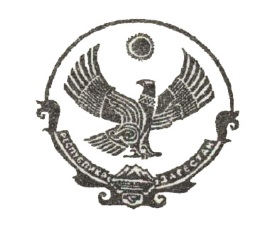 КОНТРОЛЬНО-СЧЁТНАЯ  КОМИССИЯ   ГОРОДСКОГО ОКРУГА «ГОРОД ИЗБЕРБАШ»Аналитическая записка о ходе исполнения бюджета муниципального образования «город Избербаш»  за  2018 год.	Информация о ходе исполнения бюджета  муниципального образования «город Избербаш»  за  2018 год подготовлена на основе анализа показателей, утверждённых решением Собрания депутатов городского округа «город Избербаш» №41-2 от 29.12.2017г. «О бюджете муниципального образования «город Избербаш» на 2018 год и на плановый период 2019 и 2020 годов»», с учётом изменений показателей сводной бюджетной росписи и показателей, отражённых в отчёте об исполнении бюджета города по состоянию на 1 января  2019 года.	Первоначально, в соответствии с Решением Собрания депутатов городского округа «город Избербаш» №41-2 от 29.12.2017г. «О бюджете муниципального образования «город Избербаш» на 2018 год и на плановый период 2019 и 2020 годов», утверждён бюджет муниципального образования «город Избербаш» на 2018 год по доходам в сумме 624 287,3 тыс. рублей, в том числе объём межбюджетных трансфертов, получаемых из республиканского бюджета в сумме 468 981,3 тыс. рублей и  по расходам в сумме 621 287,3 тыс. рублей. С профицитом местного бюджета в сумме 3 000 тыс. рублей.	В соответствии с Решениями  Собрания депутатов городского округа «город Избербаш» №42-3 от 28.02.2018 года», №43-4 от 27.04.2018 года, №44-4 от 13.06.2018 года «О внесении дополнений и изменений в Решение Собрания депутатов городского округа «город Избербаш №41-2 от 29.12.2017г. «О бюджете муниципального образования «город Избербаш» на 2018 год и на плановый период 2019 и 2020 годов». На основании показателей, отражённых в отчёте об исполнении бюджета города по состоянию на 1 января  2019 года. При анализе годовых показателей сводной бюджетной росписи на соответствие утвержденному бюджету установлено следующее. По состоянию на 01.01.2019 года  Финансовым управлением администрации городского округа «город Избербаш» в соответствии с частью 3 статьи 217 БК РФ реализовано право по внесению изменений в сводную бюджетную роспись без внесения изменений в решение о бюджете путем уменьшения доходов и  расходов на сумму  926,6 тыс. рублей за счет субвенций, субсидий и иных межбюджетных трансфертов из бюджета Республики Дагестан, а именно. Изменения в бюджет городского округа «город Избербаш» на 2018 год внесены:1. в доходную часть бюджета городского округа –  926,6 тыс. рублей,  в связи:а)  с увеличением субсидии на  153,3  тыс. рублей в т. ч.:- 33,2 тыс. рублей на реализацию госпрограммы Республики Дагестан «Развитие государственной гражданской службы РБ и муниципальной службы в РД на 2017-2019 годы» согласно Справки Министерства финансов РД об изменении сводной бюджетной росписи республиканского бюджета и лимитов бюджетных обязательств на 2018 год от 30 декабря 2018 года №923/46;- 120,0 тыс. рублей  на организацию разового горячего питания 1-4 классов согласно Уведомления Министерства образования Республики Дагестан №50 от 13 декабря 2018 года. б) с изменением субвенции, в т.ч.:-  уменьшением на 328,6 тыс. рублей на регистрацию актов гражданского состояния согласно Справки Министерства финансов РД об изменении сводной бюджетной росписи республиканского бюджета и лимитов бюджетных обязательств на 2018 год от 21 ноября 2018 года  №836/50;- увеличением на 33,5 тыс. рублей на выплату единовременного пособия при всех формах устройства детей, лишённых родительского попечения, в семью согласно Уведомления Министерства образования Республики Дагестан №150 от 6 декабря 2018 года;- уменьшением на 1 100,0 тыс. рублей субвенции на выполнение переданных полномочий Республики Дагестан в части отлова и содержания безнадзорных животных, в соответствии с Законом РД №82 от  29 ноября 2018 года «О внесении изменений и дополнений в Закон РД «О республиканском бюджете на 2018 год и плановый период 2019 и 2020 годов»;- уменьшением на 291,6 тыс. рублей субвенции на содержание ребенка в семье опекуна и приёмной семье, а также вознаграждение причитающееся приёмному родителю согласно Уведомления Министерства образования и науки Республики Дагестан №156 от 27 ноября 2018 года.в) с выделением межбюджетных трансфертов на сумму:- 607,0 тыс. рублей выделенных по гранту в соответствии с Указом Главы Республики Дагестан от 15 ноября 2018 года №149 «О присуждении призовых мест и о выделении грантов городским округам и муниципальным районам Республики Дагестан, достигшим наилучших значений показателей деятельности органов местного самоуправления городских округов и муниципальных районов Республики Дагестан по итогам оценки эффективности их деятельности за 2017 год», в соответствии со Справкой Министерства финансов Республики Дагестан об изменении сводной бюджетной росписи республиканского бюджета и лимитов бюджетных обязательств на 2018 финансовый  год от 20 ноября  2018 года №829/15;в расходную часть бюджета городского округа:а)  все целевые средства, дополнительно полученные из вышестоящего бюджета, направлены на расходы по их целевому назначению:- 33,2 тыс. рублей на реализацию госпрограммы Республики Дагестан «Развитие государственной гражданской службы РБ и муниципальной службы в РД на 2017-2019 годы»;- 120,0 тыс. рублей  на организацию разового горячего питания учащихся 1-4 классов;- 33,5 тыс. рублей на выплату единовременного пособия при всех формах устройства детей, лишённых родительского попечения, в семью.Средства выделенные по гранту в соответствии с Указом Главы Республики Дагестан от 15 ноября 2018 года №149 «О присуждении призовых мест и о выделении грантов городским округам и муниципальным районам Республики Дагестан, достигшим наилучших значений показателей деятельности органов местного самоуправления городских округов и муниципальных районов Республики Дагестан по итогам оценки эффективности их деятельности за 2017 год» направлены на:           - 607 тыс. рублей согласно Постановлению главы администрации городского округа «город Избербаш» №896 от 6 декабря 2018 года:             на содержание дорог 100 тыс. рублей;             на  инженерные сети 100 тыс. рублей;             на благоустройство  407 тыс. рублей, в том числе:  - озеленение 100 тыс. рублей и прочее благоустройство 307 тыс. рублей.Уточнённый бюджет муниципального образования  «город Избербаш» на 01.01.2019 года составил - по доходам в сумме 672 885,9 тыс. рублей, в том числе объём межбюджетных трансфертов, получаемых из республиканского бюджета в сумме 514 579,9 тыс. рублей и по расходам в сумме  679 848,3  тыс. рублей.	С дефицитом местного бюджета в сумме - 6 962,4 тыс. рублей.        Результат исполнения доходной части местного  бюджета за 2018 год характеризуется данными, приведенными в следующей таблице:  (тыс.руб.)        По данным отчета на 01.01.2019 года доходы муниципального образования исполнены в сумме  673 140,3 тыс. руб., что составляет  100,03% по отношению к годовому уточненному  плану.           В структуре доходов  бюджета   за   2018 год:             - собственные (налоговые и неналоговые) доходы исполнены в сумме 162 536,1 тыс. рублей или 102,7% от годового бюджетного назначения, что на 2%  больше в сравнении с аналогичным периодом прошлого года. Из них налоговые доходы поступили в сумме  133 962,2  тыс. рублей, что составляет  103,2% от годового бюджетного назначения. Неналоговые доходы исполнены в сумме  28 573,9  тыс. рублей, что составляет  100,3%  от годового бюджетного назначения. Доля исполненных налоговых и неналоговых доходов в общем объёме поступивших доходов в среднем составила  24,1%.             - безвозмездные и безвозвратные поступления из республиканского бюджета исполнены в сумме 514 579,9 тыс. рублей или  100% от уточненных годовых показателей. Из них поступление субвенций составило  351 229,1 тыс. руб. или  100%  соответствующего показателя за год,  дотации – 100 406,0  тыс. руб. или 100%, субсидии –  61 594,8 тыс. руб. или 100%.   Удельный вес безвозмездных поступлений в общем объеме доходов за  2018 год составил 76,5% от общего объема доходов.Отраслевая структура расходов бюджета муниципального образования городской округ «город Избербаш» за 2018 год по разделам классификации расходов представлена в таблице:(тыс.руб.)     	Расходные обязательства местного бюджета за  2018 год   исполнены в сумме 667 535,8 тыс. рублей, что составляет 98,2% по отношению к уточнённой бюджетной росписи на 2018 год.	Анализ исполнения расходной части городского бюджета за  2018 год показал, что  финансирование расходов к годовым плановым назначениям произведено  на уровне  прошлого года.	Результат исполнения бюджета. По состоянию на 1 января  2019 года бюджет муниципального образования исполнен с дефицитом, в сумме  -  5 956,5 тыс. рублей. 	Остатки денежных средств на счетах местного бюджета составляют         13 359,7 тыс. руб., 2 136,7  тысяч рублей из них  являются целевыми  средствами, из них 1 390.5 тыс. руб. на счетах учреждений.                Председатель 									  Контрольно-счетной комиссии                                  	 	Т.Амирбекова.Избербаш, пл.Ленина,2	                                          №____телефон: (8-87245)   2-40-45; от «___» ____________ 20__г.ПоказателиБюджет утверждено на годБюджет уточненный на 01.01.2019г Исполнение  Исполнение  Исполнение  Исполнение Отклонение (гр.5-гр.7) в %ПоказателиБюджет утверждено на годБюджет уточненный на 01.01.2019гна 01.01.2019г.на 01.01.2019г.на 01.01.2018г.на 01.01.2018г.Отклонение (гр.5-гр.7) в %ПоказателиБюджет утверждено на годБюджет уточненный на 01.01.2019гСумма в %Суммав %Отклонение (гр.5-гр.7) в %12345678Доходы  всего624 287,3672 885,9673 140,3100,03582 136,399,90,13Остаток средств на начало года --3 975,7--1.Собственные в т.ч.:155 306,0158 306,0162 536,1102,7162 113,3100,72,0 - налоговые127 806,0129 806,0133 962,2103,2138 926,3104,4-1,2- неналоговые27 500,028 500,028 573,9100,323 187,083,416,9в % к общей сумме доходов24,923,524,1-27,8-- 2. Безвозмездные   и безвозвратные перечисления  (финансовая помощь)468 981,3514 579,9514 579,9100420 326,299,70,3- дотации100 406,0100 406,0100 406,010081 306,0100-- субсидии25 028,861 594,861 594,810035 890,9100-- субвенции343 546,5351 229,1351 229,1100290 486,399,60,4- иные межбюджетные трансферты-750,0750,010012 643,0--- прочие безвозмездные перечисления600,0600,0100---в % к общей сумме доходов75,176,576,5-72,2--Наименование показателяБюджетная роспись на 2018г.Уточнённая бюджетная роспись на 2018г.Исполнение бюджета Исполнение бюджета Исполнение бюджета Исполнение бюджета Отклонение (гр.5-гр.7) в %Наименование показателяБюджетная роспись на 2018г.Уточнённая бюджетная роспись на 2018г.на 01.01.2019г.на 01.01.2019г.на 01.01.2018г.на 01.01.2018г.Отклонение (гр.5-гр.7) в %Наименование показателяБюджетная роспись на 2018г.Уточнённая бюджетная роспись на 2018г.Сумма в %Суммав %Отклонение (гр.5-гр.7) в %12345678Расходы всего,в том числе по разделам бюджетной классификации:621 287,3679 848,3667 535,898,2583 220,298,2-общегосударственные вопросы                (01)38 417,237 534,135 031,193,332 014,092,40,9национальная безопасность и правоохранительная деятельность          (03)5 302,55 613,25 366,095,64 581,790,65,0национальная экономика             (04)4 619,519 514,419 445,199,612 290,5981,6жилищно-коммунальное хозяйство                (05)26 848,961 263,260 745,399,263 141,0955,2образование         (07)491 871,7502 515,2494 336,398,4420 759,299,2-0,8культура, кинематография    (08)15 591,316 088,116 069,199,915 414,499,70,2социальная политика                                                       (10)32 044,030 640,729 919,997,628 869,698,5-0,9физическая культура и спорт                      (11)1 917,51 917,51 875,197,81 847,399,3-1,5средства массовой информации           (12)4 608,04 695,24 695,21004 243,0100-обслуживание муниципального долга                                          (13)66,766,752,779,059,3100-21